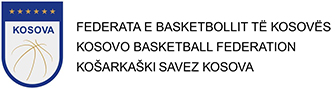                                LISTA PARAQITËSE                                               Për Basketbollistët-et dhe personat zyrtarëSkuadra    KB_________________________________    nga ______________________________Për ndeshjen në mes Skuadrave KB ______________________dhe KB________________________D A T A___________________________            V E N D I ____________________________________ BASKETBOLISTËT-ET_______________________________________________Numri në                        Numri i                                                   EMRI DHE MBIEMRI    Fanellë____________Licencës___________________________________________________________		___________			__________________________________________		___________			__________________________________________		___________			__________________________________________		___________			__________________________________________		___________			__________________________________________		___________			__________________________________________		___________			__________________________________________		___________			__________________________________________		___________			__________________________________________		___________			__________________________________________		___________			__________________________________________		___________			_________________________________PERSONAT ZYRTARË________________________  EMRI DHE MBIEMRI I PERSONIT ZYRTARTRAJNERI__________________________________________________________________________NDIHMËS TRAJNERI__________________________________________________________________UDHEHEQËSI TEKNIK_________________________________________________________________PËRFAQËSUESI ZYRTAR________________________________________________________________MBAJTËSI I STATISTIKËS_______________________________________________________________MJEKU-FIZIOTERAPEUTI______________________________________________________________                                             _____________________________________________________________                                             _____________________________________________________________                                             _____________________________________________________________                                                                                                                                        Për Klubin VËRTETON                                                                                                                                  _______________________  